Umelecký objekt:  Príbeh stromuUmelecký objekt na stene je vyrobený zo zvyškov hranolov použitých  na výrobu lavičiek v tejto časti vestibulu. Príbeh stromu, ktorý je jeho súčasťou, bol napísaný na základe dendrochronologickej analýzy.V letokruhoch vieme prečítať celý život stromu. Sú obrazom toho, že v živote stromu ako aj človeka sú dobré aj horšie časy. V mladosti rastie strom najrýchlejšie, v zrelom veku stále pomalšie. Keď je dobré počasie – teplo, vlhko a dostáva sa mu dostatok slnka, priestoru a ochrany, môžu mať jeho ročné prírastky – letokruhy aj centimeter.  Za nepriaznivých podmienok rastie strom pomalšie, prírastky sú malé a letokruhy husté. Strom to ale v konečnom dôsledku posilní a drevo vznikajúce za takých podmienok je mimoriadne pevné. Keď je strom chorý - keď ho napadne hmyz alebo huby, jeho rast sa spomaľuje. Smrekovec použitý na tieto lavičky vzklíčil okolo roku 1934 v chotári obce Osrblie na Horehroní. Spočiatku rástol veľmi rýchlo a po prvých štyroch rokoch dosiahol svoje prvé maximum v prírastku. Ale keď mal 10 rokov - v roku 1944, jeho rast sa spomalil a vo svojich sedemnástich v roku 1951 dosiahol svoje prvé rastové minimum. Boli to ťažké časy pre stromy aj pre ľudí. Potom bol jeho život ako na hojdačke - dobré roky sa striedali s horšími, ale pomalinky rástol a silnel.Keď mal 52 rokoch - v roku 1986 dosiahol ďalší životný vrchol, vzápätí ho však vystriedal rapídny pokles prírastkov. Potom sa opäť striedali dobré a horšie roky. Prírastok bol stále menší, ale strom rástol svojim tempom, čo ho urobilo dostatočne silným, aby prežil veternú smršť v roku 1996, ktorá vtedy najviac postihla Osrblie. Mal vtedy 61 rokov. Ako sedemdesiatnik mal prevažne dobré obdobia a v osemdesiatke dosiahol vek zrelosti. Drevo z tohto stromu teraz žije tu s človekom. Praskliny vznikli pri sušení reziva a pri náhlych zmenách vlhkosti a teploty vzduchu v miestnosti. Každá zmena v životných podmienkach sa tak na ňom prejaví. Práve tie praskliny robia každý kus dreva jedinečným a to má s človekom spoločné...Drevo tak rozpráva svoj príbeh a ponúka podporu a pomoc svojimi dobrými vlastnosťami... Myšlienkou je poukázať na to, že sme so stromami a drevom prepojení a máme veľa spoločného. Autormi objektu sú Veronika Kotradyová a Martin Mjartan v spolupráci Martinom Bolešom a Wandou Borysko z Fakulty architektúry STU v Bratislave . Dendrochronologická analýza dreva vznikla v spolupráci s Dipl.-Ing. Dr.nat.techn Michaelom Grabnerom z Institut für Holztechnologie und Nachwachsende Rohstoffe, BOKU Viedeň.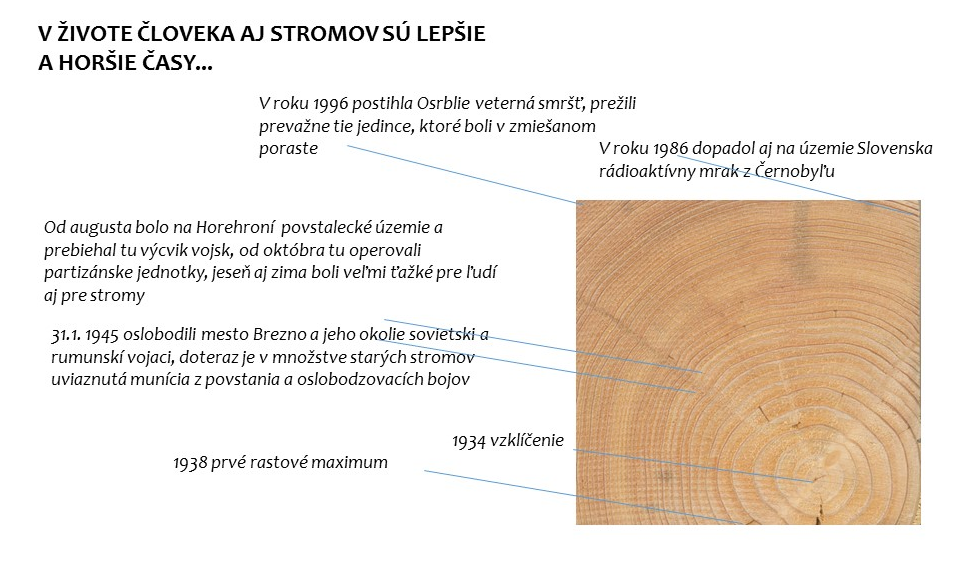 